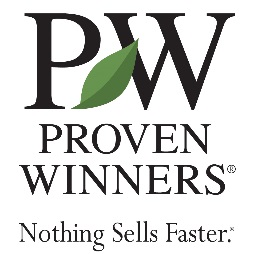 Proven Winners® $25,000 Scholarship ProgramProven Winners is looking to the future, and the future of our industry depends on our next generation of leaders. We realize there is amazing academic talent that exists across North America, and we want to, for the second year, support the individual pursuits of college students by introducing a $25,000 scholarship program that will reach out to students in three distinct areas. Proven Winners is proud to announce that 2015 will be the first year in which we award a total of at least $25,000 in college scholarship programs. The scholarship money will be divided into eight scholarships and awarded in four areas:	-The Proven Winners Innovations in Plant Breeding Scholarship - $5,000 -The Proven Winners Innovations in Horticultural Marketing Scholarship - $5,000 -The Proven Winners Grower Excellence Scholarship - $5,000-Proven Winners Scholarships for Technical or 2 year Post-Secondary Students—Five Scholarships, $2,000 eachScholarship applicants must either be enrolled in a four-year university and be at least a sophomore, Masters and PhD students are eligible, or students must be enrolled full time in an accredited Technical or 2-year Post Secondary Institution in the 2015 school year.  Applicants must be enrolled in Horticultural Science or related fields, and they must hold a minimum GPA of 3.0.To apply for one of these scholarships, each student needs to submit a cover letter which details the scholarship for which they are applying, the name of the university they are enrolled in, the degree they are working towards (including any minor degree), their current grade level, target graduation date, contact information along with a letter of recommendation for a current academic adviser or professor, while agreeing to provide a color photo of themselves if they are chosen to receive one of the scholarships. Most important is that each student needs to submit an essay of 750 words or more detailing what they want to accomplish in horticulture. These scholarships are open to students in the United States as well as in Canada. For more information, and to learn about our 2014 scholarship winners, please visit www.provenwinners.com/25000scholarship. Questions, along with application materials need to be submitted to Kerry Meyer, Proven Winners, by April 1, 2015 via email to scholarship@provenwinners.com. Recipients will be chosen and notified by the end of June, 2015. 